Savinov Ruslan ViktorovichGeneral details:Certificates:Experience:Position applied for: 3rd OfficerAdditional position applied for: 2nd OfficerDate of birth: 20.10.1989 (age: 28)Citizenship: UkraineResidence permit in Ukraine: YesCountry of residence: UkraineCity of residence: IzmailContact Tel. No: +38 (096) 815-19-53E-Mail: savinvruslan@rambler.ruSkype: savinvruslanU.S. visa: Yes. Expiration date 30.03.2020E.U. visa: NoUkrainian biometric international passport: Not specifiedDate available from: 20.04.2018English knowledge: GoodMinimum salary: 1000 $ per monthDocumentNumberPlace of issueDate of expiryCivil passportKM373002Izmail00.00.0000Seamanâs passportAB 382033Ukraine12.02.2019Tourist passportEK011462Ukraine04.03.2019TypeNumberPlace of issueDate of expiryNavigator13672/2016/01Izmail07.10.2021Navigator Endorsement13672/2016/01Izmail07.10.2021GMDSS13521/2016/01Izmail07.10.2021GMDSS Endorsement13521/2016/01Izmail07.10.2021Basic Training25922Izmail29.07.2021Survival Craft and Rescue Boats22013Izmail03.08.2021Medical First Aid13995Izmail04.08.2021ECDIS3986Izmail19.08.2021Radar Navigation & Use of ARPA40Izmail25.07.2021Advanced Fire Fighting18515Izmail08.08.2021Dangerous Cargo2889/2015/ATIzmail23.03.2020Bridge Resource Management1305/2015/ATIzmail27.03.2020Ship Security Officer000094/2014/01Izmail03.02.2019PositionFrom / ToVessel nameVessel typeDWTMEBHPFlagShipownerCrewing3rd Officer13.04.2015-05.11.2015PuffinBulk Carrier35200MAN B&W-JamaicaHarren and Partner GmbH & Co. KG MS "PalMarlow Navigation Co. LTD.3rd Officer04.05.2014-17.11.2014Wilson LisbonGeneral Cargo3801MAK-CyprusHermann Lohmann Bereederungen GmbH & Co.Marlow Navigation Co. LTD.3rd Officer24.02.2013-30.08.2013Blue DragonGeneral Cargo3800MAK-AntiguaBlue Dragon GmbH & Co. KGMarlow Navigation Co. LTD.Ordinary Seaman30.08.2011-22.02.2012Blue BayGeneral Cargo3850MAK-AntiguaBlue Bay GmbH & Co. KGMarlow Navigation Co. LTD.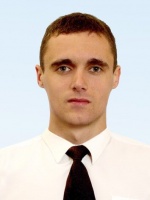 